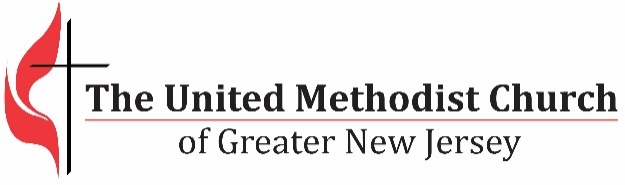 We equip spiritual leaders to make disciples and grow vital congregations to transform the world.Agency Project/Ministry Report for 2016For agencies requesting renewed funding – due December 16, 2016To input your information, click on the dark gray areas within the highlighted areas and begin typing. Please complete all gray highlighted areas.  Responses must fit in the box and space provided. The term “agency” includes all committees, councils, boards, commissions and projects. The report is designed to be submitted electronically. Reports must be received by December 16, 2016.  Submit the report and address all questions to Ginny Kaiser at GKaiser@gnjumc.org.  Agency NameChair NameChair EmailChair Phone1. Please indicate the areas of the strategic plan the agency have supported this year. Check all that apply1. Please indicate the areas of the strategic plan the agency have supported this year. Check all that apply Equipping effective and inspired clergy leadershipIndicate area of development:       Equipping and empowering gifted lay leadershipIndicate area of development:       Growing vital congregations Inspiring and inviting worship Creating innovation in ministry Making new disciples Developing cultural competence Starting or strengthening small group ministry Expanding and/or strengthening diversity Engaging disciples in mission and outreach Leading change and/or resolving conflict Starting or strengthening children and youth ministry2. Please list the agency projects/activities for the year 2016 and share a brief evaluation of the outcome/progress made on each one.3. Are there additional metrics that would be helpful in measuring your success/progress?  For example:  number of persons served through mission outreach; number of small group leaders trained, number of workshops offered, etc.4. Share a story about a changed life, or a positive change in ministry and mission because of the work of your agency.List the budget for the project/ministry and how much was spent for each line itemList the budget for the project/ministry and how much was spent for each line itemList the budget for the project/ministry and how much was spent for each line itemList the budget for the project/ministry and how much was spent for each line itemList the budget for the project/ministry and how much was spent for each line item2016 Budget Item 	Budget Amount	Spent to dateRemaining FundsRevised Estimate